§1072.  Distribution of advance deposit wagering revenueThe revenue from wagers placed by means of advance deposit wagering must be distributed according to this section.  [PL 2023, c. 440, §10 (AMD).]1.  Distribution of revenue from wagers placed on races conducted in State.  An advance deposit wagering licensee shall collect 5% of gross advance deposit wagers from wagers placed with the licensee on races conducted at tracks in the State and distribute it to the board for distribution as follows.A.  Ten percent of the amount collected under this subsection must be deposited directly to the General Fund.  [PL 2023, c. 440, §10 (AMD).]B.  Twenty percent of the amount collected under this subsection must be distributed to all off-track betting facilities licensed under section 275‑D so that each off-track betting facility receives the same amount.  [PL 2023, c. 440, §10 (AMD).]C.  One percent of the amount collected under this subsection must be distributed to the Sire Stakes Fund established under section 281.  [PL 2023, c. 440, §10 (AMD).]D.  Ten percent of the amount collected under this subsection must be distributed to the Agricultural Fair Support Fund established under Title 7, section 91 except that, notwithstanding Title 7, section 91, subsection 2, paragraph A, no portion of the distribution required by this paragraph may be distributed to a commercial track.  [PL 2023, c. 440, §10 (AMD).]E.  Twenty-four percent of the amount collected under this subsection must be distributed to the fund established under section 298 to supplement harness racing purses.  [PL 2023, c. 440, §10 (AMD).]F.  Twenty percent of the amount collected under this subsection must be distributed to the track where the race upon which the wager was placed was conducted.  [PL 2023, c. 440, §10 (AMD).]G.  Fifteen percent of the amount collected under this subsection must be distributed to all commercial tracks, with each commercial track receiving a portion determined by multiplying that 15% times a fraction, the numerator of which is the minimum number of days of racing the commercial track is required by law to conduct annually in order to retain its commercial track license and the denominator of which is the sum of the number of days of racing all the commercial tracks are required to conduct in order to retain their commercial track licenses.  [PL 2023, c. 440, §10 (AMD).][PL 2023, c. 440, §10 (AMD).]2.  Distribution of revenue from wagers placed on races conducted outside State.  An advance deposit wagering licensee shall collect 5% of gross advance deposit wagers from wagers placed with the licensee on races conducted at tracks outside the State and distribute it to the board for distribution as follows.A.  Ten percent of the amount collected under this subsection must be deposited directly to the General Fund.  [PL 2023, c. 440, §10 (AMD).]B.  Thirty-six percent of the amount collected under this subsection must be distributed to all off-track betting facilities licensed under section 275‑D so that each off-track betting facility receives the same amount.  [PL 2023, c. 440, §10 (AMD).]C.  One percent of the amount collected under this subsection must be distributed to the Sire Stakes Fund established under section 281.  [PL 2023, c. 440, §10 (AMD).]D.  Ten percent of the amount collected under this subsection must be distributed to the Agricultural Fair Support Fund established under Title 7, section 91 except that, notwithstanding Title 7, section 91, subsection 2, paragraph A, no portion of the distribution required by this paragraph may be distributed to a commercial track.  [PL 2023, c. 440, §10 (AMD).]E.  Seven percent of the amount collected under this subsection must be distributed to the fund established under section 298 to supplement harness racing purses.  [PL 2023, c. 440, §10 (AMD).]F.  Thirty-six percent of the amount collected under this subsection must be distributed to all commercial tracks, with each commercial track receiving a portion determined by multiplying that 36% times a fraction, the numerator of which is the minimum number of days of racing the commercial track is required by law to conduct annually in order to retain its commercial track license and the denominator of which is the sum of the number of days of racing all the commercial tracks are required to conduct in order to retain their commercial track licenses.  [PL 2023, c. 440, §10 (AMD).][PL 2023, c. 440, §10 (AMD).]SECTION HISTORYPL 2015, c. 499, §8 (NEW). PL 2023, c. 440, §10 (AMD). The State of Maine claims a copyright in its codified statutes. If you intend to republish this material, we require that you include the following disclaimer in your publication:All copyrights and other rights to statutory text are reserved by the State of Maine. The text included in this publication reflects changes made through the First Regular and First Special Session of the 131st Maine Legislature and is current through November 1, 2023
                    . The text is subject to change without notice. It is a version that has not been officially certified by the Secretary of State. Refer to the Maine Revised Statutes Annotated and supplements for certified text.
                The Office of the Revisor of Statutes also requests that you send us one copy of any statutory publication you may produce. Our goal is not to restrict publishing activity, but to keep track of who is publishing what, to identify any needless duplication and to preserve the State's copyright rights.PLEASE NOTE: The Revisor's Office cannot perform research for or provide legal advice or interpretation of Maine law to the public. If you need legal assistance, please contact a qualified attorney.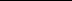 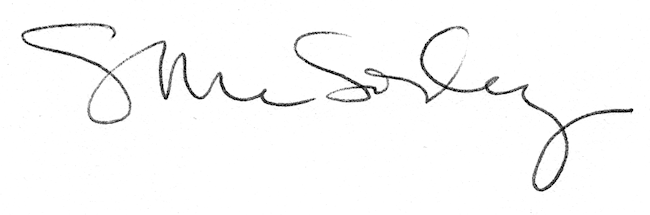 